Romaniuk OleksandrExperience:Position applied for: Oiler-TurnerDate of birth: 05.01.1974 (age: 43)Citizenship: &mdash;Residence permit in Ukraine: NoCountry of residence: UkraineCity of residence: MariupolContact Tel. No: +38 (062) 938-54-21 / +38 (067) 969-06-92E-Mail: aleksandrbeard@rambler.ruU.S. visa: NoE.U. visa: NoUkrainian biometric international passport: Not specifiedDate available from: 22.04.2013English knowledge: ModerateMinimum salary: 1300 $ per monthPositionFrom / ToVessel nameVessel typeDWTMEBHPFlagShipownerCrewingMotorman 1st class03.10.2013-22.04.2014AGATA MHeavy Lift Vessel7876WARTSILA 6R 322/2005 kWPanamaAGATA Shipping LtdPoseidon KhersonMotorman 1st class16.05.2013-15.09.2013ADRIANAPassenger Ship4490Pielstick 8PS 2V-4002/3165 kWSaint Kits-NevisPacifik Naval Register of London LtdPoseidon KhersonMotorman 1st class02.02.2013-04.05.2013AGATA MHeavy Lift Vessel7876WARTSILA 6R 322/2005 kWPanamaAGATA Shipping LtdPoseidon KhersonMotorman 1st class26.12.2011-06.09.2012AGATA MHeavy Lift Vessel7876Wartsila2/2005 kWMaltaAGATA Shipping LtdPoseidon KhersonMotorman-Oiler16.01.2009-03.12.2009NORDSTARContainer Ship6459Wartsila6300 kWLiberiaMS Nordstar Reederei GmBh & Co KGMassiv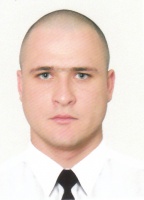 